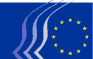 Ευρωπαϊκή Οικονομική και Κοινωνική ΕπιτροπήΒρυξέλλες, 18 Νοεμβρίου 2016Περιεχόμενα:Tη σύνοδο ολομέλειας της 19ης και 20ής Οκτωβρίου 2016 τίμησε με την παρουσία του ο κ. Carlos MOEDAS, Ευρωπαίος Επίτροπος αρμόδιος για την έρευνα, την επιστήμη και την καινοτομία.Οι γνωμοδοτήσεις που υιοθετήθηκαν κατά τη σύνοδο ολομέλειας είναι οι εξής:ΘΕΜΕΛΙΩΔΗ ΔΙΚΑΙΩΜΑΤΑΕυρωπαϊκός μηχανισμός ελέγχου σχετικά με το κράτος δικαίου και τα θεμελιώδη δικαιώματα (γνωμοδότηση πρωτοβουλίας)Εισηγητής:	José Antonio MORENO DÍAZ (Workers - ES)Συνεισηγητής:	Ákos TOPOLÁNSZKY (Various Interests - HU)Έγγραφο αναφοράς:	EESC-2016-01275-00-01-AC-TRAΚύρια σημεία:Η ΕΟΚΕ:ανησυχεί σοβαρά για τη διάδοση της ολίσθησης προς τον λαϊκισμό και τον αυταρχισμό σε ολόκληρη την Ευρώπη και για τον επακόλουθο κίνδυνο που ελλοχεύει για τη δημοκρατία και τα θεμελιώδη δικαιώματα. Η ΕΕ είναι μια ένωση κοινών αξιών (άρθρο 2 της ΣΕΕ), αλλά οι εξελίξεις έδειξαν ότι η Ευρωπαϊκή Ένωση δεν διαθέτει κατάλληλα μέσα για τη διασφάλιση των αξιών αυτών· ενθαρρύνει την Επιτροπή να προασπίσει τις αξίες της ΕΕ σε όλα τα κράτη μέλη χρησιμοποιώντας το υφιστάμενο πλαίσιο του 2014 στον μέγιστο δυνατό βαθμό και συνιστά την έκδοση απόφασης του Συμβουλίου για την ενίσχυση του πλαισίου·θεωρεί ότι όλα τα κράτη μέλη θα πρέπει να αξιολογούνται ανά τακτά χρονικά διαστήματα προς επαλήθευση της αδιάλειπτης συμμόρφωσής τους με τις θεμελιώδεις αξίες της ΕΕ και προς αποφυγή ρηγμάτων στο κλίμα αμοιβαίας εμπιστοσύνης·θεωρεί ότι είναι ζωτικής σημασίας να προβλεφθεί ένας νομικά δεσμευτικός ευρωπαϊκός μηχανισμός, ένα πλαίσιο με την ενεργό συμμετοχή της Επιτροπής, του Ευρωπαϊκού Κοινοβουλίου και του Συμβουλίου, εντός του οποίου η ΕΟΚΕ θα διαδραματίζει σημαντικό ρόλο εκπροσωπώντας την κοινωνία των πολιτών. Ο μηχανισμός αυτός θα λειτουργεί συμπληρωματικά προς το πλαίσιο της Επιτροπής και προς τον διακυβερνητικό διάλογο του Συμβουλίου·υποστηρίζει την ιδέα του Ευρωπαϊκού Κοινοβουλίου σχετικά με ένα Σύμφωνο της Ευρωπαϊκής Ένωσης για τη δημοκρατία, το κράτος δικαίου και τα θεμελιώδη δικαιώματα. Η ΕΟΚΕ θα πρέπει να συμπεριληφθεί σε αυτό το Σύμφωνο, το οποίο καθιστά δυνατή την πραγματοποίηση διαλόγου με την κοινωνία των πολιτών εντός της ΕΟΚΕ, αλλά και να διαδραματίσει συγκεκριμένο ρόλο στο προτεινόμενο εξάμηνο δημοκρατίας, κράτους δικαίου και θεμελιωδών δικαιωμάτων (ΔΚΘ). Ο εν λόγω μηχανισμός θα πρέπει να βασίζεται σε δείκτες, λαμβάνοντας υπόψη ότι τα θεμελιώδη οικονομικά, κοινωνικά και πολιτιστικά δικαιώματα είναι «αδιαίρετα» από τα αστικά και πολιτικά δικαιώματα.θα μπορούσε να συμβάλει με την πραγματοποίηση διερευνητικών αποστολών σε συνεργασία με την εκάστοτε τοπική κοινωνία των πολιτών, με τη σύσταση μόνιμης ομάδας μελέτης, με τη διοργάνωση ακροάσεων, με την κατάρτιση γνωμοδοτήσεων και εκθέσεων, με τη διοργάνωση ετήσιου φόρουμ για την επανεξέταση της κατάστασης της δημοκρατίας, του κράτους δικαίου και των θεμελιωδών δικαιωμάτων, καθώς και με την εκπόνηση προτάσεων και συστάσεων. Στοιχεία επικοινωνίας:	June Bédaton			(Τηλ.: 00 32 2 546 81 34 – email: june.bedaton@eesc.europa.eu)ΟΙΚΟΝΟΜΙΚΉ ΔΙΑΚΥΒΕΡΝΗΣΗ / ΦΟΡΟΛΟΓΊΑΈκθεση επί της πολιτικής ανταγωνισμού 2015Εισηγητής:		Juan MENDOZA CASTRO (Workers- ES)Έγγραφα αναφοράς:	COM(2016) 393 final		EESC-2016-04505-AC-TRAΚύρια σημεία:Η ΕΟΚΕ:αποτιμά θετικά την έκθεση του 2015, εκτιμώντας ότι μια πολιτική ανταγωνισμού επί ίσοις όροις σε όλους τους τομείς είναι ζητούμενο θεμελιώδους σημασίας·θεωρεί ότι οι βασισμένες στον αθέμιτο ανταγωνισμό εισαγωγές συνιστούν σοβαρό κίνδυνο για τις επιχειρήσεις της ΕΕ και, συγχρόνως, ότι τα μέτρα αντιντάμπινγκ είναι απαραίτητα για τη διάσωση των θέσεων εργασίας και την προστασία της οικονομίας· συμμερίζεται την ανησυχία των μικρών και μεσαίων επιχειρήσεων (ΜΜΕ), των συνδικαλιστικών οργανώσεων και των ενώσεων εργοδοτών της ΕΕ ενόψει του ενδεχομένου να αναγνωριστεί στην Κίνα καθεστώς οικονομίας της αγοράς· εκτιμά ότι η ΕΕ βρίσκεται αντιμέτωπη με μεγάλες προκλήσεις, οι οποίες σχετίζονται με το κόστος της ενέργειας, τη μεγαλύτερη διασύνδεση των δικτύων και την ανάληψη ηγετικού ρόλου στην υλοποίηση της Συμφωνίας του Παρισιού για το κλίμα· επαναλαμβάνει ότι πρέπει να μειωθεί η έκθεση των φορολογουμένων στο κόστος διάσωσης των τραπεζών και υπογραμμίζει την ανάγκη να προαχθεί ο ανταγωνισμός μέσω της μείωσης των φορολογικού χαρακτήρα στρεβλώσεων που οφείλονται στη μη ευθυγράμμιση των 28 εθνικών φορολογικών συστημάτων.Στοιχεία επικοινωνίας:	Jean-Pierre Faure			(Tηλ.: 00 32 2 546 96 15 – email: jean-pierre.faure@eesc.europa.eu)Η πρόσβαση των φορολογικών αρχών σε πληροφορίες για την καταπολέμηση της νομιμοποίησης εσόδων από παράνομες δραστηριότητες Εισηγητής:		Petru Sorin DANDEA (Εργαζόμενοι - RO)Έγγραφα αναφοράς:	COM(2016) 452 final - 2016/0209 (CNS)		EESC-2016-04584-00-00-AC-TRAΚύρια σημεία:Η ΕΟΚΕ:εκφράζει την ικανοποίησή της για τις προσπάθειες καταπολέμησης της φοροδιαφυγής και της νομιμοποίησης εσόδων από παράνομες δραστηριότητες·υποστηρίζει τις διατάξεις που προτείνονται για την τροποποίηση της οδηγίας για τη διοικητική συνεργασία στον τομέα της φορολογίας («οδηγία DAC»). Η συμπερίληψη των πληροφοριών που αφορούν τους δικαιούχους χρηματοοικονομικών πράξεων στις κατηγορίες των πληροφοριών που θα ανταλλάσσονται μεταξύ των φορολογικών διοικήσεων των κρατών μελών, θα οδηγήσει σε αύξηση των διοικητικών ικανοτήτων των εν λόγω διοικήσεων·καλεί τα κράτη μέλη να διασφαλίσουν ότι οι φορολογικές διοικήσεις τους θα διαθέτουν τους ανθρώπινους, χρηματοδοτικούς και υλικοτεχνικούς πόρους που είναι απαραίτητοι για την επιτυχή εφαρμογή των νέων κανόνων· δεδομένου ότι η τροποποίηση της οδηγίας για τη διοικητική συνεργασία στον τομέα της φορολογίας («οδηγία DAC») μπορεί να εφαρμοστεί πλήρως μόνον εφόσον εγκριθεί και το σχέδιο οδηγίας για την τροποποίηση της τέταρτης οδηγίας κατά της νομιμοποίησης εσόδων από παράνομες δραστηριότητες (ΟΝΕΠΔ), η ΕΟΚΕ συνιστά στα κράτη μέλη και στο Ευρωπαϊκό Κοινοβούλιο να εγκρίνουν το σύνολο της δέσμης κανονιστικών μέτρων που προτείνει η Επιτροπή.Στοιχεία επικοινωνίας:	Gerald Klec	(Τηλ.: 00 32 2 546 99 09 – email: gerald.klec@eesc.europa.eu)Ένας προϋπολογισμός της ΕΕ με βάση τις επιδόσεις και με άξονα τα αποτελέσματα: το κλειδί για μια χρηστή δημοσιονομική διαχείριση (γνωμοδότηση πρωτοβουλίας)Εισηγητής:		Petr ZAHRADNÍK (Employers - CZ)Έγγραφα αναφοράς: 	EESC-2016-00760-00-00-AC-TRAΚύρια σημεία:Απαιτείται να αναλύεται και να αξιολογείται προσεκτικά πού προορίζονται οι δαπάνες των χρηματοδοτικών μέσων της ΕΕ, πώς πραγματοποιούνται οι εν λόγω δαπάνες, πώς αξιολογούνται οι επιδόσεις των μέσων αυτών και πώς δημοσιοποιείται η ενημέρωση για τα επιτευχθέντα αποτελέσματα.Απαραίτητη προϋπόθεση για την τόνωση των επιδόσεων του προϋπολογισμού της ΕΕ είναι να προσδιοριστούν σαφώς καθορισμένοι στόχοι προτεραιότητας προς όφελος των πολιτών της ΕΕ, αντίστοιχοι συγκεντρωτικοί δείκτες, καθώς και ένα αξιόπιστο σύστημα λογοδοσίας.Προς τούτο μπορούν να χρησιμοποιηθούν εκ των προτέρων προϋποθέσεις, χρηματοδοτικά μέσα ή ευελιξία και δυνατότητα αντιμετώπισης αιφνίδιων προκλήσεων. Σε θέματα δαπανών του προϋπολογισμού της ΕΕ, δεν αρκεί απλώς να εξασφαλίζεται η τήρηση των κανόνων νομιμότητας και κανονικότητας των διαδικασιών, αλλά είναι επίσης σημαντικό να επικεντρώνονται οι δαπάνες, κατά τρόπο στοχευμένο και συστηματικό, στα αποτελέσματα και τις επιδόσεις που επιτυγχάνει ο προϋπολογισμός κατά την κάλυψη των τομέων προτεραιότητας της ΕΕ. Η συζήτηση σχετικά με έναν προϋπολογισμό της ΕΕ που θα εστιάζεται στις επιδόσεις είναι παράλληλα μια συζήτηση σχετικά με τις πολιτικές προτεραιότητας της ΕΕ. Λαμβάνοντας υπόψη τα ανωτέρω, η ΕΟΚΕπιστεύει ότι η υιοθέτηση του εν λόγω πνεύματος επιδόσεων δεν επιτυγχάνεται με τη λήψη ενός μεμονωμένου μέτρου, παρά συνιστά εξελικτική διαδικασία· υποστηρίζει, εξάλλου, τη συνέχιση της βελτίωσης και της σύσφιγξης των σχέσεων και των διασυνδέσεων μεταξύ της στρατηγικής «Ευρώπη 2020» και του πολυετούς δημοσιονομικού πλαισίου για την περίοδο 2014-2020 (ΠΔΠ)·συνιστά, επίσης, να παροτρυνθούν τα κράτη μέλη να συμπεριλάβουν στις συμφωνίες σύμπραξης και στα λειτουργικά προγράμματά τους ένα συνεκτικό και συγκρίσιμο σύνολο μετρήσιμων αποτελεσμάτων, τα οποία θα πρέπει, στη συνέχεια, να υποβληθούν σε αξιολόγηση·θεωρεί, επιπλέον, ότι η ενδιάμεση αναθεώρηση του πολυετούς δημοσιονομικού πλαισίου 2014-2020 μπορεί να αποτελέσει την ευκαιρία για πιο δυναμική εφαρμογή μιας προσέγγισης με βάση τις επιδόσεις και στόχο τα αποτελέσματα, η οποία αναμένεται να εκφραστεί πλήρως, στη συνέχεια, στο ΠΔΠ που αρχίζει να ισχύει το 2021.Στοιχεία επικοινωνίας:	Gerald Klec	(Τηλ.: 00 32 2 546 99 09 – email: gerald.klec@eesc.europa.eu)Οδηγία για την καταπολέμηση της νομιμοποίησης εσόδων από παράνομες δραστηριότητεςΕισηγητής:		Javier DOZ ORRIT (Εργαζόμενοι - ES)Έγγραφα αναφοράς: 	COM(2016) 450 final – 2016/0208 (COD) 		EESC-2016-04274-00-01-AC-TRAΚύρια σημεία:Η ΕΟΚΕ: δηλώνει σύμφωνη, σε γενικές γραμμές, τόσο με τα μέτρα που περιλαμβάνονται στην πρόταση τροποποίησης της οδηγίας σχετικά με την πρόληψη της χρησιμοποίησης του χρηματοπιστωτικού συστήματος για τη νομιμοποίηση εσόδων από παράνομες δραστηριότητες (AMLD) όσο και με τον επείγοντα χαρακτήρα της μεταφοράς στην εθνική νομοθεσία· καλεί την ΕΕ και τα κράτη μέλη να διαδραματίσουν ρόλο πρωτοπόρου σε διεθνείς οργανισμούς και φόρουμ που δραστηριοποιούνται στον τομέα της καταπολέμησης της νομιμοποίησης εσόδων από παράνομες δραστηριότητες και των μορφών σοβαρού εγκλήματος που συνδέονται με αυτές·έχει επίγνωση της προσπάθειας που απαιτεί από τις επιχειρήσεις και τις υπόχρεους οντότητες, καθώς και από τις ελεγκτικές αρχές, η συμμόρφωση προς την οδηγία και προτείνει τη διενέργεια αξιολόγησης αντικτύπου της εφαρμογής των μέτρων αυτών·εκφράζει την ανησυχία της για το γεγονός ότι ορισμένοι παράγοντες μπορούν να περιορίσουν σοβαρά την πρακτική αποτελεσματικότητα των οδηγιών 4AMLD και 5AMLD (Οδηγίες για την καταπολέμηση της νομιμοποίησης εσόδων από παράνομες δραστηριότητες).επικρίνει το γεγονός ότι στον κατάλογο των τρίτων χωρών υψηλού κινδύνου, ο οποίος δημοσιεύθηκε στις 14 Ιουλίου 2016, δεν περιλαμβάνονται πολλές χώρες ή δικαιοδοσίες για τις οποίες υπάρχουν βάσιμες ενδείξεις ότι λειτουργούν ως φορολογικοί παράδεισοι για το ξέπλυμα χρήματος, αλλά ούτε και κανένα από τα 21 εδάφη που αναφέρονται στα έγγραφα του Παναμά·προτείνει είτε να καταρτιστεί νέος κατάλογος τρίτων χωρών υψηλού κινδύνου, είτε να διευρυνθεί το πεδίο εφαρμογής των μέτρων που προβλέπονται στο άρθρο 18α της οδηγίας 5AMLD·θεωρεί προτεραιότητα τη δημιουργία των δημόσιων εθνικών μητρώων των πραγματικών δικαιούχων τραπεζικών λογαριασμών, επιχειρήσεων, καταπιστευμάτων και συναλλαγών, καθώς και την πρόσβαση στα μητρώα αυτά εκ μέρους των υπόχρεων οντοτήτων·κρίνει απαραίτητο να επεκταθούν όλες οι υποχρεώσεις που θεσπίζει η οδηγία 5AMLD στο σύνολο των εδαφών και των δικαιοδοσιών που υπάγονται στην κυριαρχία των κρατών μελών·πιστεύει ότι η καταπολέμηση της νομιμοποίησης εσόδων από παράνομες δραστηριότητες θα πρέπει να συνδεθεί στενότερα με την προσπάθεια πάταξης της φοροδιαφυγής, της φοροαποφυγής, της διαφθοράς και άλλων συναφών εγκληματικών δραστηριοτήτων· τονίζει ότι η καταπολέμηση της τρομοκρατίας και της νομιμοποίησης εσόδων από παράνομες δραστηριότητες απαιτούν στενότερη συνεργασία τόσο μεταξύ των διάφορων υπηρεσιών πληροφοριών και ασφάλειας των κρατών μελών όσο και μεταξύ αυτών και της Ευρωπόλ· εκτιμά ότι οι συμφωνίες ελεύθερων συναλλαγών και οικονομικής σύνδεσης πρέπει να περιλαμβάνουν ένα κεφάλαιο με μέτρα κατά της φοροδιαφυγής και της φοροαποφυγής, της νομιμοποίησης εσόδων από παράνομες δραστηριότητες και της χρηματοδότησης της τρομοκρατίας· προτείνει στην Επιτροπή να εξετάσει περαιτέρω μέτρα προστασίας των δικαιωμάτων των πολιτών κατά της παράνομης ή καταχρηστικής χρησιμοποίησης των πληροφοριών που καταχωρίζουν οι εθνικές αρχές ή οι υπόχρεοι οντότητες·ευελπιστεί ότι οι νέοι κανόνες θα τεθούν σε ισχύ το συντομότερο δυνατό. Κρίνεται, επομένως, σκόπιμος ο καθορισμός ρεαλιστικού χρονοδιαγράμματος για τη μεταφορά και την εφαρμογή της νομοθεσίας στα κράτη μέλη, καθώς και σαφών κατευθυντηρίων γραμμών.Στοιχεία επικοινωνίας:	Gerald Klec	(Τηλ.: 00 32 2 546 99 09 – email: gerald.klec@eesc.europa.eu)ΕΣΩΤΕΡΙΚΗ ΑΓΟΡΑΕυρωπαϊκά πρότυπα για τον 21ο αιώναΕισηγητής:		Antonello PEZZINI (Εργοδότες – IT)Έγγραφο αναφοράς:	COM(2016) 358 final		EESC-2016-03406-00-00-AC-TRAΚύρια σημεία: Η ΕΟΚΕ: θεωρεί καθοριστικής σημασίας ένα νέο όραμα για την οργάνωση ενός ευρωπαϊκού συστήματος τυποποίησης (SEN) που να μπορεί να προσαρμόζεται στις μεταβαλλόμενες διεθνείς συνθήκες, να είναι σε θέση να φέρει μεγαλύτερα οφέλη για τις επιχειρήσεις, τους καταναλωτές, τους εργαζόμενους και το περιβάλλον·χαιρετίζει την έναρξη της κοινής πρωτοβουλίας για την τυποποίηση (ΚΠΤ), αλλά εκφράζει την βαθύτατη ανησυχία της για τις περιορισμένες απτές ενδείξεις εφαρμογής και την ανεπάρκεια των χρηματοδοτικών πιστώσεων·θεωρεί πρωταρχική την ανάληψη δράσης προκειμένου να αναπτυχθεί ένα πραγματικά ευρωπαϊκό πνεύμα της τυποποίησης αρχής γενομένης από τη βασική εκπαίδευση έως τους υπεύθυνους φορείς χάραξης πολιτικής και τους διαπραγματευτές διεθνών συμφωνιών με την έναρξη και την υποστήριξη μιας σθεναρής ευρωπαϊκής εκστρατείας ευαισθητοποίησης.Στοιχεία επικοινωνίας:	Jean-Pierre Faure			(Tηλ.: 00 32 2 546 96 15 – email: jean-pierre.faure@eesc.europa.eu)Αδικαιολόγητοι φραγμοί γεωγραφικού χαρακτήρα / ψηφιακή αγοράΕισηγητής:		Joost VAN IERSEL (Εργοδότες - NL)Έγγραφα αναφοράς: 	COM(2016) 289 final – 2016/0152 (COD)		EESC-2016-03623-00-00-AC-TRAΚύρια σημεία:Στην παρούσα γνωμοδότηση, η ΕΟΚΕ:θεωρεί την πρόταση της Επιτροπής ως ένα περαιτέρω θετικό βήμα για τη δημιουργία μιας ψηφιακής ενιαίας αγοράς· καλεί επιτακτικά την Ευρωπαϊκή Επιτροπή να θεσπίσει φιλόδοξες και καλά καθορισμένες νομικές διατάξεις για μια πετυχημένη ψηφιακή ενιαία αγορά προς όφελος των καταναλωτών και των εταιρειών· υπογραμμίζει ότι ο δικαιολογημένος γεωγραφικός αποκλεισμός λόγω των μεγάλων διαφορών που υφίστανται μεταξύ των βιομηχανικών πολιτικών των κρατών μελών και των διαφορετικών νομικών συστημάτων εμποδίζει την αυθόρμητη ανάπτυξη ΜΜΕ και επεκτεινόμενων επιχειρήσεων που δραστηριοποιούνται σε ολόκληρη την Ευρώπη·επισημαίνει ότι η ΕΕ θα πρέπει να εστιάσει και στην αντιμετώπιση των υπόλοιπων εμποδίων που παρατηρούνται στην ενιαία αγορά και αποθαρρύνουν ή παρεμποδίζουν τους εμπόρους να προβαίνουν σε ηλεκτρονικές ή/και μη ηλεκτρονικές διασυνοριακές πωλήσεις.Στοιχεία επικοινωνίας:	Luís Lobo			(Τηλ.: 00 32 2 546 97 17 – email: luis.lobo@eesc.europa.eu)Υπηρεσίες παράδοσης δεμάτωνΕισηγητής:		Raymond HENCKS (Εργαζόμενοι - LU)Έγγραφα αναφοράς: 	COM(2016) 285 final – 2016/0149 (COD)		EESC-2016-04454-00-00-AC-TRAΚύρια σημεία:Η ΕΟΚΕ:αναγνωρίζει ότι η ανάληψη νέας δράσης από την Επιτροπή είναι πλέον απαραίτητη ώστε να μπορούν επιτέλους να επωφελούνται όλοι οι ηλεκτρονικοί έμποροι και οι καταναλωτές, ιδίως οι ιδιώτες και οι ΜΜΕ στις απομακρυσμένες περιοχές, από προσβάσιμες, υψηλής ποιότητας και οικονομικά προσιτές υπηρεσίες διασυνοριακής παράδοσης δεμάτων·φοβάται πως τα προτεινόμενα μέτρα είναι ανεπαρκή και δεν ωθούν καθόλου τις υπηρεσίες διασυνοριακής παράδοσης δεμάτων να εφαρμόζουν εύλογα τιμολόγια·εκφράζει τη λύπη της για το γεγονός ότι η Επιτροπή αναφέρει πιο περιοριστικά πιθανά μέτρα μέχρι το τέλος του 2018 ενόσω περιμένει να δει εάν θα βελτιωθεί η κατάσταση από εκεί και πέρα·καλεί την Επιτροπή να απευθύνει προς όλες τις υπηρεσίες διασυνοριακής παράδοσης δεμάτων τουλάχιστον μία τελευταία έκκληση, όπως αυτήν που εφάρμοσε αναφορικά με την τιμή περιαγωγής στην κινητή τηλεφωνία, για μείωση των τιμολογίων τους, και να αναγγείλει από τώρα πως, εάν δεν συμβεί αυτό, θα παρέμβει με ένα κανονιστικό πλαίσιο και πλαφόν στα τιμολόγια·έχει ζητήσει εδώ και χρόνια να αποσαφηνιστεί η έννοια της οικονομικής προσιτότητας των υπηρεσιών γενικού οικονομικού συμφέροντος και να θεσπιστούν νομοθετικά μέτρα που να υποχρεώνουν τα κράτη μέλη να ορίσουν δείκτες για τον προσδιορισμό της εν λόγω οικονομικής προσιτότητας.Στοιχεία επικοινωνίας:	Claudia Drewes-Wran	(Τηλ.: 00 32 2 546 80 67 – email: claudia.drewes-wran@eesc.europa.eu)Επανεξέταση της χονδρικής αγοράς περιαγωγής στην ΕΕΕισηγητής:		Raymond HENCKS (Εργαζόμενοι - LU)Έγγραφα αναφοράς: 	COM(2016) 399 final		EESC-2016-03429-00-00-AC-TRAΚύρια σημεία:Η ΕΟΚΕ υποστηρίζει τις πρωτοβουλίες της Επιτροπής με στόχο την επίτευξη «περιαγωγής με χρέωση εσωτερικού» (RLAH) από τις 15 Ιουνίου 2017, καθώς και τις προσπάθειές της για την εξάλειψη προηγουμένως των αδυναμιών της αγοράς περιαγωγής χονδρικής. Εντούτοις, με την κατάργηση των τελών περιαγωγής, θα πρέπει να ληφθούν προληπτικά μέτρα, ώστε να αποτραπεί το ενδεχόμενο οι τηλεπικοινωνιακοί φορείς να αντισταθμίσουν τη μείωση των εσόδων που θα προκληθεί από την κατάργηση των τελών περιαγωγής, με την αύξηση των εγχώριων τιμολογίων ή με άλλα αθέμιτα μέσα. Επίσης, η ΕΟΚΕ εκφράζει σοβαρές επιφυλάξεις σχετικά με τη νέα δυνατότητα που προσφέρεται στους επιχειρηματίες να διαπραγματεύονται «καινοτόμα συστήματα τιμολόγησης χονδρικής», εκτός των ρυθμισμένων τιμών (ανώτατων ορίων), τα οποία δεν θα συνδέονται άμεσα με τους πραγματικά καταναλωνόμενους όγκους. Εμπορικές διαπραγματεύσεις που βασίζονται σε κατ’ αποκοπή ποσά ενδέχεται να προκαλέσουν συμπράξεις και καταχρήσεις δεσπόζουσας θέσηςΤέλος, η ΕΟΚΕ προτείνει να συμπληρωθούν οι διατάξεις που αφορούν τις διαφορές και να ζητηθεί από τις εθνικές αρχές να ενθαρρύνουν, κατά περίπτωση, τα εμπλεκόμενα μέρη ώστε να προσφεύγουν στην επίλυση διαφορών πρώτα με εξωδικαστική διαδικασία.Στοιχεία επικοινωνίας:	Luca Giuffrida			(Τηλ.: 00 32 2 546 92 12 – email: LucaVenerando.Giuffrida@eesc.europa.eu)ΠΕΡΙΒΑΛΛΟΝ, ΓΕΩΡΓΙΑ ΚΑΙ ΑΛΙΕΙΑΠιο δίκαιες αλυσίδες εφοδιασμού τροφίμωνΕισηγητής: 	Peter SCHMIDT (Εργαζόμενοι – DE)Έγγραφα αναφοράς: 	COM(2016) 32 final	EESC-2016-01870-00-00-AC-TRAΚύρια σημεία: Στη γνωμοδότησή της η ΕΟΚΕ επισημαίνει ότι η αδύναμη θέση των πιο ευάλωτων κρίκων στην αλυσίδα εφοδιασμού τροφίμων πρέπει να αντιμετωπιστεί από τους λιανεμπόρους τροφίμων [Σημ.: στο παρόν έγγραφο ο όρος «λιανέμποροι» υποδεικνύει τις μεγάλες αλυσίδες διανομής (σούπερ μάρκετ)] και από ορισμένες πολυεθνικές εταιρείες με τον τερματισμό των αθέμιτων εμπορικών πρακτικών (ΑθΕΠ), οι οποίες αυξάνουν τον κίνδυνο και την αβεβαιότητα για όλους τους παράγοντες κατά μήκος της αλυσίδας εφοδιασμού τροφίμων και, ως εκ τούτου, προκαλούν περιττές δαπάνες.Η ΕΟΚΕ υποστηρίζει σθεναρά το ψήφισμα του Ευρωπαϊκού Κοινοβουλίου της 7ης Ιουνίου 2016, στο οποίο υπογραμμίζεται ότι είναι αναγκαία η ύπαρξη νομοθεσίας-πλαισίου σε επίπεδο ΕΕ για την αντιμετώπιση των ΑθΕΠ από τους λιανεμπόρους τροφίμων και από ορισμένες πολυεθνικές εταιρείες, και συνιστά να εξασφαλισθεί ότι οι Ευρωπαίοι γεωργοί και καταναλωτές έχουν την ευκαιρία να επωφελούνται από ίσους όρους αγοράς και πώλησης. Η ΕΟΚΕ θεωρεί ότι, λόγω της φύσης των ΑθΕΠ, είναι τόσο αναγκαίο όσο και επιβεβλημένο να υφίσταται ενωσιακή νομοθεσία που να τις απαγορεύει.Ειδικότερα, η ΕΟΚΕ καλεί την Επιτροπή και τα κράτη μέλη να αναλάβουν άμεσα δράση για την αποφυγή ΑθΕΠ με τη θέσπιση εναρμονισμένου ενωσιακού δικτύου στο οποίο θα συμμετέχουν οι αρχές επιβολής του νόμου, έτσι ώστε να διαμορφωθούν ίσοι όροι ανταγωνισμού στην ενιαία αγορά.Η ΕΟΚΕ εκφράζει επίσης την ικανοποίησή της για τη δημιουργία σε επίπεδο ΕΕ της πρωτοβουλίας αλυσίδας εφοδιασμού (ΠΑΕ), καθώς και άλλων εθνικών εθελοντικών συστημάτων, αλλά θεωρεί ότι μόνον για προσθήκη μπορεί να αποτελέσει σε αποτελεσματικούς και ισχυρούς μηχανισμούς επιβολής του νόμου σε επίπεδο κρατών μελών. Ωστόσο, χρειάζεται να εξασφαλιστεί ότι όλα τα ενδιαφερόμενα μέρη (π.χ. γεωργοί και συνδικαλιστικές οργανώσεις) θα μπορούν να συμμετάσχουν και ότι οι καταγγελίες θα μπορούν να υποβάλλονται ανώνυμα. Είναι επίσης απαραίτητο να θεσπιστούν αποτρεπτικές κυρώσεις. Επιπλέον, τέτοιου είδους πλατφόρμες θα πρέπει να είναι σε θέση να αντιδρούν ανεξάρτητα. Η ΕΟΚΕ προτείνει, επίσης, τον ορισμό διαμεσολαβητή με ρυθμιστικές αρμοδιότητες κατά το στάδιο της προδικαστικής διαμεσολάβησης.Η ΕΟΚΕ ζητεί την απαγόρευση των καταχρηστικών πρακτικών, για παράδειγμα εκείνων που απαριθμούνται στο σημείο 3.3 της γνωμοδότησης. Ειδικότερα, η ΕΟΚΕ συνιστά να καταβάλλεται στους προμηθευτές, π.χ. γεωργούς, μια τιμή που δεν είναι μικρότερη από το κόστος παραγωγής. Επίσης, η ΕΟΚΕ ζητεί να απαγορευθεί ουσιαστικά στους λιανεμπόρους τροφίμων η πώληση σε τιμή κάτω του κόστους.Τέλος, η ΕΟΚΕ συνιστά τα εναλλακτικά επιχειρηματικά πρότυπα που συμβάλλουν στη συντόμευση της αλυσίδας εφοδιασμού μεταξύ παραγωγών τροφίμων και τελικού καταναλωτή να ενθαρρύνονται και να υποστηρίζονται.Στοιχεία επικοινωνίας:	Monica Guarinoni			(Tηλ.: 00 32 2 546 81 27 – email: Monica.Guarinoni@eesc.europa.eu)Εξάλειψη των φραγμών στη βιώσιμη υδατοκαλλιέργεια στην Ευρώπη (Διερευνητική γνωμοδότηση κατόπιν αιτήματος της Ευρωπαϊκής Επιτροπής)Εισηγητής:		Gabriel SARRÓ IPARRAGUIRRE (Διάφορες δραστηριότητες - ES)Έγγραφο αναφοράς:	EESC-2016-03425-00-00-AC-TRAΚύρια σημεία:Η ΕΟΚΕ επισημαίνει ότι η βασική αιτία που είναι υπεύθυνη για τη βραδύτητα των διοικητικών διαδικασιών της υδατοκαλλιέργειας είναι η πολυσύνθετη εφαρμογή, από τις δημόσιες αρχές των κρατών μελών και των περιφερειών τους, του περιβαλλοντικού δικαίου της Ευρωπαϊκής Ένωσης, κυρίως δε της οδηγίας πλαισίου για τα ύδατα, της οδηγίας πλαισίου για τη θαλάσσια στρατηγική και των σχετικών με το δίκτυο Natura 2000 ρυθμίσεων. Τα εμπόδια αυτά εντοπίζονται, ως επί το πλείστον, σε υπηρεσίες της δημόσιας διοίκησης των κρατών μελών που έχουν μείνει εκτός της ανάπτυξης εθνικών στρατηγικών πολυετών σχεδίων στον τομέα της υδατοκαλλιέργειας και ως εκ τούτου δεν τα γνωρίζουν. Κατά συνέπεια, απαιτείται η ενεργός συμμετοχή των υπηρεσιών αυτών κατά την εφαρμογή των στρατηγικών σχεδίων.Στοιχεία επικοινωνίας: Arturo Iniguez 			(Tηλ.: 00 32 2 546 87 68 – email: Arturo.Iniguez@eesc.europa.eu)Πρόταση κανονισμού του Ευρωπαϊκού Κοινοβουλίου και του Συμβουλίου που ορίζει τα χαρακτηριστικά των αλιευτικών σκαφών (αναδιατύπωση)Εισηγητής:		Gabriel SARRÓ IPARRAGUIRRE (Διάφορες δραστηριότητες - ES)Έγγραφα αναφοράς:	COM(2016) 273 final - 2016/0145 (COD)		EESC-2016-04323-00-00-AC-TRAΚύρια σημεία:Η ΕΟΚΕ δηλώνει σύμφωνη με την πρόταση κανονισμού του Ευρωπαϊκού Κοινοβουλίου και του Συμβουλίου που ορίζει τα χαρακτηριστικά των αλιευτικών σκαφών (αναδιατύπωση), καθώς κρίνει τον εν λόγω κανονισμό απαραίτητο και ενδεδειγμένο.Στοιχεία επικοινωνίας: Arturo Iniguez 			(Tηλ.: 00 32 2 546 87 68 – email: Arturo.Iniguez@eesc.europa.eu)Πρόταση κανονισμού του Ευρωπαϊκού Κοινοβουλίου και του Συμβουλίου για τον καθορισμό μέτρων διαχείρισης, διατήρησης και ελέγχου που εφαρμόζονται στη ζώνη της σύμβασης της Διεθνούς Επιτροπής για τη Διατήρηση των Θυννοειδών του Ατλαντικού (ICCAT) και για την τροποποίηση των κανονισμών (ΕΚ) αριθ. 1936/2001, (ΕΚ) αριθ. 1984/2003 και (ΕΚ) αριθ. 520/2007Εισηγητής:		Thomas MCDONOGH (Εργοδότες – IE) Έγγραφα αναφοράς: 	COM(2016) 401 final - 2016/0187 (COD)		EESC-2016-04324-00-00-AC-TRAΚύρια σημεία:Η ΕΟΚΕ επιδοκιμάζει τη μεταφορά στο δίκαιο της ΕΕ των μέτρων που υιοθέτησε μετά το 2008 η Διεθνής Επιτροπή για τη Διατήρηση των Θυννοειδών του Ατλαντικού (ICCAT). Η ΕΟΚΕ καλεί την Ευρωπαϊκή Επιτροπή να διαδραματίσει αποφασιστικότερο ρόλο στην εν λόγω επιτροπή και σε άλλες Περιφερειακές Οργανώσεις Διαχείρισης της Αλιείας (ΠΟΔΑ).Στοιχεία επικοινωνίας: Arturo Iniguez 			(Tηλ.: 00 32 2 546 87 68 – email: Arturo.Iniguez@eesc.europa.eu)ΚΑΤΑΝΑΛΩΤΈΣ / ΚΟΙΝΩΝΙΚΕΣ ΥΠΟΘΕΣΕΙΣ / ΜΕΤΑΝΑΣΤΕΥΣΗΣτρατηγική για την αναπηρία ΣΗΕΔΑΑ/ΕΕΕισηγητής:	Ιωάννης ΒΑΡΔΑΚΑΣΤΑΝΗΣ (Διάφορες Δραστηριότητες – EL)Έγγραφο αναφοράς:	Κύρια σημεία: Η ΕΟΚΕ καλεί τα θεσμικά όργανα της ΕΕ να εντάξουν τις καταληκτικές παρατηρήσεις στη νομοθεσία της ΕΕ και στη διαδικασία χάραξης πολιτικής, αναλαμβάνοντας μια άσκηση χαρτογράφησης στο σύνολο του δικαίου, των πολιτικών και των προγραμμάτων, ώστε να διασφαλιστεί πλήρης εναρμόνιση με τις διατάξεις της ΣΗΕΔΑΑ. Η ΕΟΚΕ προτρέπει την Ευρωπαϊκή Επιτροπή να προχωρήσει στην αναθεώρηση και επικαιροποίηση της δήλωσης αρμοδιοτήτων και του καταλόγου των μέσων της, να διεξαγάγει διαρθρωμένο διάλογο με το Ευρωπαϊκό Κίνημα Ατόμων με Αναπηρία και να θέσει σε εφαρμογή διοργανικό μηχανισμό συντονισμού. Η ΕΟΚΕ συνιστά στην Ευρωπαϊκή Επιτροπή να διευρύνει το πεδίο εφαρμογής της ΕΣΑ και να συμπεριλάβει την εφαρμογή του θεματολογίου με ορίζοντα το 2030 σε αυτή τη στρατηγική, με σκοπό την επίτευξη όλων των στόχων της αειφόρου ανάπτυξης εντός της ΕΕ και για τα ΑμεΑ. Η ΕΟΚΕ πιστεύει ότι η ΕΕ θα πρέπει να αποτρέψει τη χρήση κοινοτικής χρηματοδότησης για δομές ιδρυματοποίησης. Η ΕΟΚΕ καλεί την Ευρωπαϊκή Επιτροπή να κυρώσει το προαιρετικό πρωτόκολλο της ΣΗΕΔΑΑ, της Συνθήκης του Μαρακές και της Σύμβασης της Κωνσταντινούπολης του Συμβουλίου της Ευρώπης.Η ΕΟΚΕ προτείνει στην Ευρωπαϊκή Επιτροπή τη δημιουργία σημείων επαφής σε όλες τις ΓΔ, τους οργανισμούς και τους φορείς της. Η ΕΟΚΕ θεωρεί ότι η Ευρωπαϊκή Επιτροπή θα πρέπει να προετοιμάσει και να διαμορφώσει το νέο παγκόσμιο θεματολόγιο για τα δικαιώματα των ατόμων με αναπηρία 2020-2030 προκειμένου να εγκαινιαστεί με το Ευρωπαϊκό Έτος Δικαιωμάτων Ατόμων με Αναπηρία 2021.Η ΕΟΚΕ ζητεί τόσο την επανεκκίνηση των διαπραγματεύσεων σχετικά με την οριζόντια οδηγία για την ίση μεταχείριση όσο και τη συνεκτίμηση των καταληκτικών παρατηρήσεων και της ΣΗΕΔΑΑ.Η ΕΟΚΕ ζητεί από την Ευρωπαϊκή Επιτροπή να δημιουργήσει τα απαραίτητα κατώτατα όρια κοινωνικής προστασίας για τον σεβασμό του δικαιώματος των ΑμεΑ σε ένα αξιοπρεπές επίπεδο διαβίωσης και κοινωνικής προστασίας.Η ΕΟΚΕ ζητεί από την Ευρωπαϊκή Επιτροπή και τη Eurostat την ανάπτυξη στατιστικών εργαλείων για τη μέτρηση του αντίκτυπου της εφαρμογής της ΣΗΕΔΑΑ επί των ΑμεΑ σε ευρωπαϊκό και εθνικό επίπεδο. Στοιχεία επικοινωνίας:	Valeria Atzori	(Τηλ.: 00 32 2 546 87 74 – email: valeria.atzori@eesc.europa.eu)Αναδιατύπωση του κανονισμού «Δουβλίνο ΙΙΙ»Εισηγητής:		José Antonio MORENO DÍAZ (Workers - ES)Έγγραφο αναφοράς:	EESC-2016-02981-00-00-AC-TRAΚύρια σημεία:Η ΕΟΚΕ θεωρεί απολύτως αναγκαία την αποτελεσματική και ουσιαστική μεταρρύθμιση του κοινού ευρωπαϊκού συστήματος ασύλου (ΚΕΣΑ) και τη βελτίωση των νόμιμων διαύλων πρόσβασης στην Ευρωπαϊκή Ένωση (ΕΕ), υπό το πρίσμα του σεβασμού των δικαιωμάτων των ατόμων που υφίστανται διώξεις.Η ΕΟΚΕ επικροτεί τον προτεινόμενο στόχο που αποσκοπεί στο να βελτιωθούν και να επιταχυνθούν οι διαδικασίες προσδιορισμού του αρμόδιου κράτους μέλους, για λόγους αύξησης της αποτελεσματικότητας, πιστεύει όμως ότι πρέπει να διασαφηνιστούν και να περιληφθούν εγγυήσεις σε ζητήματα σχετικά με τη διαδικασία, την εξατομικευμένη αντιμετώπιση των αιτήσεων, τη διατήρηση των ρητρών διακριτικής ευχέρειας, τη διατήρηση της προθεσμίας παύσης της υποχρέωσης ανάληψης εκ μέρους ενός κράτους μέλους, τα δικαιώματα των αιτούντων και τον περιορισμό του διορθωτικού μηχανισμού κατανομής.Πρέπει να εξασφαλιστεί η συνέπεια των προτεινόμενων στον κανονισμό διατάξεων με τις ήδη υφιστάμενες σχετικές διατάξεις και τα οικεία μέτρα που προτίθεται η Ευρωπαϊκή Επιτροπή να αναπτύξει ως μέρος των ουσιαστικών αλλαγών που θα εισάγει στο ΚΕΣΑ, καθώς και η συνέπεια με άλλες πολιτικές της ΕΕ.Όλα τα κράτη μέλη πρέπει να έχουν την ευθύνη να παρέχουν στους αιτούντες λεπτομερή και ενημερωμένη πληροφόρηση σχετικά με τις διαδικασίες που απορρέουν από το σύστημα του Δουβλίνου.Κρίνεται σκόπιμη η κατοχύρωση της αρχής της αναλογικότητας, ώστε να υποστηριχθεί η πραγματική βιωσιμότητα του συστήματος, όσον αφορά την ταχεία πρόσβαση των αιτούντων στη διαδικασία ασύλου και την ικανότητα των δημοσίων υπηρεσιών των κρατών μελών να εφαρμόζουν το σύστημα.Όσον αφορά το σύστημα Eurodac, σε οποιονδήποτε προβληματισμό σχετικά με την προσαρμογή του κανονισμού, θα πρέπει να τεκμηριώνεται η αναγκαιότητα και η αναλογικότητα των υιοθετούμενων μέτρων, λαμβανομένου υπόψη του ευαίσθητου χαρακτήρα των δεδομένων –ιδίως όσον αφορά τους αιτούντες διεθνή προστασία– και του απόρρητου χαρακτήρα της διαδικασίας.Η ΕΟΚΕ συμφωνεί με τις προτάσεις που διατυπώνονται όσον αφορά τον οργανισμό της Ευρωπαϊκής Ένωσης για το άσυλο, δεδομένου ότι από την έναρξη λειτουργίας της EASO δεν εκπληρώθηκαν οι προβλεπόμενες προσδοκίες. Θεωρούμε αναγκαίο να ενισχυθεί και να αναπτυχθεί περαιτέρω στη νέα πρόταση ο ρόλος του φόρουμ διαβούλευσης με τις οργανώσεις, το οποίο υφίσταται ήδη, αλλά οι δυνατότητές του έχουν στην πράξη περιοριστεί πολύ. Ο μελλοντικός οργανισμός θα πρέπει να μπορεί να επωφελείται από την ενημέρωση εκ μέρους των εν λόγω οργανώσεων για την παρακολούθηση της ορθής εφαρμογής και της υλοποίησης του ΚΕΣΑ.Στοιχεία επικοινωνίας:	Barbara Walentynowicz			(Τηλ.: 0032 2 546 8219 – email: barbara.walentynowicz@eesc.europa.eu)Ανταλλαγή πληροφοριών, σύστημα έγκαιρης προειδοποίησης και διαδικασία αξιολόγησης κινδύνων για νέες ψυχοδραστικές ουσίες (Κατηγορία Γ)Έγγραφα αναφοράς:	COM(2016) 547 final - 2016/0261 COD 		EESC-2016-05495-00-00-AC-TRAΚύρια σημεία:Επειδή θεωρεί ότι η πρόταση είναι ικανοποιητική και δεν χρήζει περαιτέρω σχολίων εκ μέρους της, η ΕΟΚΕ αποφάσισε να εκδώσει θετική γνωμοδότηση για το προτεινόμενο κείμενο.Στοιχεία επικοινωνίας: Johannes Kind			(Τηλ.: 00 32 2 546 91 11 – email: johannes.kind@eesc.europa.eu)Συνεργασία / προστασία των καταναλωτώνΕισηγητής:		Bernardo HERNÁNDEZ BATALLER (Διάφορες δραστηριότητες - ES)Έγγραφα αναφοράς:	COM(2016) 283 final – 2016/0148 (COD) 		EESC-2016-04489-00-00-AC-TRA Κύρια σημεία:Η ΕΟΚΕ:επικροτεί την πρόταση της Επιτροπής τόσο ως προς τη σκοπιμότητα, όσο και ως προς την ορθή ανάλυση και ανάπτυξη του περιεχομένου της·εκφράζει την έντονη ανησυχία της όσον αφορά τη ρύθμιση όλων των ζητημάτων που θίγονται από την πρόταση κανονισμού όσον αφορά την προστασία των θεμελιωδών δικαιωμάτων και την εφαρμογή από τα κράτη μέλη·προτρέπει την Επιτροπή και τα κράτη μέλη να εξασφαλίσουν ότι οι κοινοί διαδικαστικοί κανόνες που προβλέπονται στο άρθρο 8 της πρότασης θα εφαρμόζονται αποτελεσματικά, σύμφωνα με τις αρχές που διέπουν τη χρηστή διοικητική πρακτική·καλεί την Επιτροπή να προβεί στον απαραίτητο συντονισμό με τα κράτη μέλη όσον αφορά την εφαρμογή των μέτρων που προβλέπονται στην πρόταση και να ενισχύσει τις δυνατότητες για συντονισμένες δράσεις. Στοιχεία επικοινωνίας:	Claudia Drewes-Wran			(Tηλ.: 00 32 2 546 80 67 – e-mail: claudia.drewes-wran@eesc.europa.eu)Συμμετοχή των καταναλωτών και άλλων τελικών χρηστών χρηματοπιστωτικών υπηρεσιών στη χάραξη ενωσιακής πολιτικής στον τομέα των χρηματοπιστωτικών υπηρεσιών (2017-2020)Εισηγητής:		Reine-Claude MADER (Διάφορες δραστηριότητες - FR)Έγγραφα αναφοράς:	COM(2016) 388 final – 2016/0182 (COD) 		EESC-2016-04511-00-00-AC-TRAΚύρια σημεία:Η ΕΟΚΕ:τονίζει ότι η νομιμοποίηση των οργανώσεων που πληρούν τους όρους επιλεξιμότητας για τις επιχορηγήσεις λειτουργίας που παρέχει η Επιτροπή πρέπει να βασίζεται στα μέλη τους, στον τρόπο λειτουργίας τους, αλλά και στις ενέργειες στις οποίες προβαίνουν για να καθίσταται κατανοητός στο ευρύ κοινό ο τεχνικός χαρακτήρας της χρηματοπιστωτικής νομοθεσίας και των συναφών μέσων·διαπιστώνει ότι, παρά τις προσπάθειες που καταβλήθηκαν όσον αφορά την επικοινωνία και την προβολή –ιδίως με τη βοήθεια άρθρων που δημοσιεύτηκαν στον οικονομικό Τύπο και με τη διοργάνωση διαλέξεων–, η Finance Watch και η Better Finance παραμένουν σε μεγάλο βαθμό άγνωστες στο ευρύ κοινό και τις εθνικές ενώσεις καταναλωτών·απευθύνει έκκληση να υπάρχει κατάλληλη ισορροπία χάρη στην οποία θα προάγεται η ιδέα ενός σταθερού, βιώσιμου και μακρόπνοου χρηματοπιστωτικού τομέα.Στοιχεία επικοινωνίας:	Marie-Laurence Drillon			(Tηλ.: 00 32 2 546 83 20 – email: marie-laurence.drillon@eesc.europa.eu)ΕΝΕΡΓΕΙΑΣυνεταιρισμοί παραγωγών καταναλωτών ενέργειας και ηλεκτρικού ρεύματος: ευκαιρίες και προκλήσεις στις χώρες της ΕΕ (Γνωμοδότηση πρωτοβουλίας)Εισηγητής:		Janusz PIETKIEWICZ (Εργοδότες - PL)Έγγραφο αναφοράς:	EESC-2016-01190-00-00-AC-TRAΚύρια σημεία: Η ΕΟΚΕ θεωρεί ότι η ευρεία ανάπτυξη της αποκεντρωμένης παραγωγής ενέργειας από παραγωγούς-καταναλωτές πρέπει να αποτελεί σημαντικό και μόνιμο στοιχείο της ενεργειακής πολιτικής της Ευρωπαϊκής Ένωσης. Η προσέγγιση αυτή είναι επωφελής και ενδέχεται, μάλιστα, να αποδειχθεί εντελώς απαραίτητη από την άποψη της ενεργειακής ασφάλειας και του περιβάλλοντος, αλλά και για κοινωνικούς λόγους. Ειδικότερα, η ΕΟΚΕ επισημαίνει τα οφέλη που θα προκύψουν για τους παραγωγούς-καταναλωτές, όπως χαμηλότερο κόστος μεταφοράς ενέργειας, καλύτερη χρήση των τοπικών πηγών ενέργειας και οικονομική και κοινωνική συμμετοχή των τοπικών κοινοτήτων.Για το λόγο αυτό, πρέπει: α) το φαινόμενο των παραγωγών-καταναλωτών να οριστεί εξαντλητικά και νομικά, β) τα προγράμματα δημόσιας χρηματοδότησης να μην εισάγουν διακρίσεις εις βάρος των παραγωγών-καταναλωτών, γ) να αναπτυχθούν έξυπνες τεχνολογίες και τεχνολογίες αποθήκευσης και να εφαρμοστούν κατά τρόπο που να στηρίζονται οι παραγωγοί-καταναλωτές (και άλλοι), δ) να προστατεύονται οι παραγωγοί-καταναλωτές από τις μονοπωλιακές πρακτικές του τομέα μεταφοράς ενέργειας και ε) να προωθηθούν η σύσταση και η λειτουργία ενεργειακών συνεταιρισμών και άλλων συλλογικών φορέων παραγωγών-καταναλωτών. Πρέπει να σημειωθεί ότι η προώθηση των παραγωγών-καταναλωτών δεν πρέπει σε καμία περίπτωση να οδηγήσει σε στρέβλωση του ανταγωνισμού στην αγορά.Η ΕΟΚΕ παροτρύνει την Ευρωπαϊκή Επιτροπή να λάβει υπόψη τα πιο πάνω προβλήματα των παραγωγών-καταναλωτών ενέργειας κατά την τρέχουσα αναθεώρηση του σχεδιασμού της αγοράς ηλεκτρικής ενέργειας και την επανεξέταση της δέσμης μέτρων για τις ανανεώσιμες μορφές ενέργειας.Στοιχεία επικοινωνίας:	Kristian Krieger			(Τηλ.: 00 32 2 546 89 21 – email: Kristian.Krieger@eesc.europa.eu)Θαλάσσια ενέργεια: ανανεώσιμες πηγές ενέργειας που πρέπει να αναπτυχθούν (Γνωμοδότηση πρωτοβουλίας)Εισηγητής:		Stéphane BUFFETAUT (Εργοδότες - FR)Έγγραφο αναφοράς:	EESC-2016-01175-00-00-AC-TRAΚύρια σημεία: Ρεύματα, παλίρροιες και η δύναμη των κυμάτων προσφέρουν επ’ αόριστον διαθέσιμα αποθέματα ανανεώσιμης ενέργειας. Εδώ και πολλά χρόνια, επιστήμονες και μηχανικοί εργάζονται για την εκμετάλλευση της ενέργειας των ωκεανών και υπάρχουν πολυάριθμα παραδείγματα που καταδεικνύουν ότι οι σχετικές τεχνολογίες μπορούν να είναι αποτελεσματικές. Οι επενδύσεις ενδείκνυνται όταν εγκαθίστανται σε ευνοϊκές γεωγραφικές περιοχές και θα πρέπει να λαμβάνονται περισσότερο υπόψη στα εθνικά ενεργειακά μείγματα. Η ΕΟΚΕ πιστεύει πως θα ήταν ενδιαφέρον να αναπτυχθεί αυτός ο τύπος ηλεκτροπαραγωγής από ανανεώσιμες πηγές και να μην εστιάζεται το ενδιαφέρον μόνο στις τεχνολογίες αιολικής ή ηλιακής ενέργειας. Το ενεργειακό μέλλον βασίζεται σε πληθώρα πηγών εφοδιασμού και θα ήταν ζημιογόνο να αγνοείται μια προβλέψιμη ανανεώσιμη πηγή ενέργειας με μικρό ή διαχειρίσιμο αντίκτυπο στο περιβάλλον. Η ΕΟΚΕ συνιστά ένθερμα να καθιερωθεί στενότερη συνεργασία μεταξύ των κρατών μελών ή των γειτονικών χωρών της Ευρωπαϊκής Ένωσης που διαθέτουν τοποθεσίες ευνοϊκές για τέτοιου τύπου εγκαταστάσεις. Θεωρεί επίσης ότι δεν πρέπει να παραβλέπονται τεχνικές που δεν έχουν ακόμη πλήρως ωριμάσει, όπως η κυματική ενέργεια ή η θερμική ενέργεια των ωκεανών, και εκτιμά ότι η χορήγηση επιδοτήσεων δεν θα πρέπει να περιορίζεται μόνο στις κλασικές ανανεώσιμες πηγές ενέργειας.Στοιχεία επικοινωνίας:	Andrei Popescu			(Τηλ.: 00 32 2 546 91 86 – email: Andrei.Popescu@eesc.europa.eu)Στρατηγική της ΕΕ για τη θέρμανση και την ψύξηΕισηγητής: 		Baiba MILTOVIČA (Διάφορες δραστηριότητες - LV)Έγγραφα αναφοράς: 	COM(2016) 51 final 		EESC-2016-02835-00-00-AC-TRAΚύρια σημεία: Μια στρατηγική για τη θέρμανση και την ψύξη, με τις άμεσες και καθημερινές τους επιπτώσεις για όλους τους πολίτες της ΕΕ, θα έπρεπε να είχε θεσπιστεί προ πολλού και άρα είναι πολύ ευπρόσδεκτη. Η προτεινόμενη στρατηγική της ΕΕ είναι ολοκληρωμένη και εξαιρετικά φιλόδοξη. Σύμφωνα με τη στρατηγική, η επίτευξη των στόχων της ΕΕ για το κλίμα και την ενέργεια εξαρτάται, σε μεγάλο βαθμό, από την αποτελεσματική και συνεπή εφαρμογή της σε επίπεδο κρατών μελών. Κατ’ αυτήν, η ενίσχυση του ρόλου των ανανεώσιμων πηγών ενέργειας στον τομέα της θέρμανσης και της ψύξης θα μπορούσε να συμβάλει τα μέγιστα στην επίτευξη των μεσοπρόθεσμων και μακροπρόθεσμων στόχων και το γεγονός αυτό θα πρέπει να αναγνωρίζεται στο συνεχές πρόγραμμα της Ενεργειακής Ένωσης.Η ΕΟΚΕ προτείνει, συνεπώς, η ετήσια έκθεση για την κατάσταση της Ενεργειακής Ένωσης να περιλαμβάνει μια ειδική ενότητα σχετικά με την πρόοδο που σημειώνεται όσον αφορά την εφαρμογή της εν λόγω στρατηγικής. Η ΕΟΚΕ θεωρεί τα δεδομένα σχετικά με τη θέρμανση και την ψύξη ζωτικής σημασίας και συνιστά να δώσει η Eurostat προτεραιότητα στη διεξαγωγή εργασιών για τη συγκέντρωση πιο ολοκληρωμένων δεδομένων, ιδίως όσον αφορά την ενέργεια που χρησιμοποιείται για θέρμανση.Ο ρόλος που καλείται να διαδραματίσει ο καταναλωτής προκειμένου να καταστεί αποτελεσματική οποιαδήποτε γενική στρατηγική είναι καίριας σημασίας και η ΕΟΚΕ ζητεί να αναπτυχθεί περαιτέρω η πρότασή της για την καθιέρωση ολοκληρωμένου ευρωπαϊκού ενεργειακού διαλόγου, με σκοπό την αύξηση της ευαισθητοποίησης και τη δημιουργία σαφών κινήτρων για τους καταναλωτές ώστε να ενθαρρυνθούν αλλαγές στην συμπεριφορά. Πρέπει να καθιερωθεί μια νέα προσέγγιση σχετικά με την πολιτική πολεοδομικού σχεδιασμού, που να συνάδει με την προτεινόμενη στρατηγική, σε περιφερειακό και δημοτικό επίπεδο, σε όλα τα κράτη μέλη, προκειμένου να διασφαλιστεί η εφαρμογή της στρατηγικής. Η ΕΟΚΕ επισημαίνει, εν προκειμένω, τον ρόλο του Συμφώνου των Δημάρχων. Επιπλέον, οι ενωσιακοί στόχοι υψηλού επιπέδου στον τομέα της ενέργειας και του κλίματος πρέπει να μεταφραστούν σε σαφείς συνεισφορές των κρατών μελών, που θα ενταχθούν στα εθνικά σχέδια μέσω, παραδείγματος χάρη, πενταετών στόχων, ανά κλάδο, με σύστημα μέτρησης ειδικά σχεδιασμένο για τη θέρμανση και την ψύξη.Στοιχεία επικοινωνίας:	Erika Paulinova			(Τηλ.: 00 32 2 546 84 57 – email: Erika.Paulinova@eesc.europa.eu)Η νέα οργάνωση της αγοράς ηλεκτρικής ενέργειας και οι πιθανές επιπτώσεις στους ευάλωτους καταναλωτές (Διερευνητική γνωμοδότηση κατόπιν αιτήματος της Σλοβακικής Προεδρίας)Εισηγητής: 	Vladimir NOVOTNÝ (Εργοδότες - CZ)Έγγραφο αναφοράς: 	 EESC-2016-02885-00-00-AC-TRAΚύρια σημεία: Η ΕΟΚΕ αναγνωρίζει τη σημασία του νέου σχεδιασμού της αγοράς ηλεκτρικής ενέργειας που μπορεί να συμβάλει στην απαλλαγή των ενεργειακών συστημάτων από τις ανθρακούχες εκπομπές και στην ενίσχυση της ανθεκτικότητας του ενεργειακού εφοδιασμού παράλληλα με την προώθηση της οικονομικής ανάπτυξης και την αντιμετώπιση πιεστικών κοινωνικών ζητημάτων όπως η ενεργειακή ένδεια. Στο πνεύμα προηγούμενων γνωμοδοτήσεών της (TEN/577, TEN/578 και TEN/583), η ΕΟΚΕ αποδίδει ιδιαίτερη σημασία στον σχεδιασμό μιας αγοράς με τιμές που θα αντανακλούν –στο μέτρο του δυνατού– το πραγματικό κόστος της παραγωγής ενέργειας (συμπεριλαμβανομένου του εξωτερικού κόστους) και βάσει του οποίου θα έχουν οι καταναλωτές εξέχουσα θέση στις αγορές ενέργειας, έτσι ώστε να καθίσταται εφικτή η διάδοση της παραγωγής ανανεώσιμης ενέργειας από τους λεγόμενους «παραγωγούς-καταναλωτές». Τέτοιου είδους σχεδιασμός θα μπορεί να είναι επωφελής και για τους ευάλωτους καταναλωτές, με αυτοπαραγωγή ανανεώσιμης ενέργειας (ατομικά ή συλλογικά) και, εν δυνάμει, αφενός μεν να προσφέρει αξιόπιστο και οικονομικά προσιτό ενεργειακό εφοδιασμό, αφετέρου δε να παρέχει πρόσθετες πηγές εσόδων για τους πλέον ευάλωτους. Ο ανασχεδιασμός της αγοράς θα πρέπει να συνοδεύεται τόσο από εκείνα τα στρατηγικά επενδυτικά κεφάλαια που θα βοηθούν τις κοινωνικά μειονεκτούσες ομάδες να επενδύουν σε εγκαταστάσεις, όσο και από κίνητρα για την εκπαίδευση των καταναλωτών προκειμενου να επωφελούνται από τις έξυπνες τεχνολογίες στον τομέα της ενέργειας.Στοιχεία επικοινωνίας:	Kristian Krieger			(Τηλ.: 00 32 2 546 89 21 – email: Kristian.Krieger@eesc.europa.eu)ΒΙΟΜΗΧΑΝΙΑ / ΚΑΙΝΟΤΟΜΙΑΕνδιάμεση αξιολόγηση του προγράμματος «Ορίζοντας 2020» (Διερευνητική γνωμοδότηση)Εισηγητής: 		Ulrich SAMM (Εργοδότες - DE)Έγγραφα αναφοράς: 	EESC-2016-03274-00-00-AC-TRAΚύρια σημεία: Η ΕΟΚΕ:ζητεί να επανέλθουν 2,2 δισεκατομμύρια ευρώ από το Ευρωπαϊκό Ταμείο Στρατηγικών Επενδύσεων (ΕΤΣΕ) στο πρόγραμμα έρευνας και καινοτομίας της ΕΕ «Ορίζοντας 2020»·ανησυχεί διότι η χρηματοδότηση της έρευνας με αντικείμενο την προτεραιότητα «κοινωνιακές προκλήσεις» έχει μειωθεί σημαντικά·προβληματίζεται, επίσης, σοβαρότατα για τις μεγάλες διαφορές μεταξύ των κρατών μελών όσον αφορά την εκ μέρους τους χρηματοδότηση της έρευνας και της καινοτομίας.Στοιχεία επικοινωνίας:	Marie-Laurence Drillon			(Tηλ.: 00 32 2 546 83 20 – email: marie-laurence.drillon@eesc.europa.eu)Αναθεώρηση της οδηγίας για τις υπηρεσίες οπτικοακουστικών μέσωνΕισηγητής: 		Raymond HENCKS (Εργαζόμενοι - LU)Έγγραφα αναφοράς: 	COM(2016) 287 final 		EESC-2016-03427-00-00-AC-TRAΚύρια σημεία: Στη γνωμοδότησή της, η ΕΟΚΕ υποστηρίζει τη γενική προσέγγιση της Επιτροπής, αναγνωρίζοντας ότι η εξέλιξη της αγοράς των υπηρεσιών οπτικοακουστικών μέσων καθιστά απαραίτητη την προσαρμογή του αντίστοιχου κανονιστικού πλαισίου. Η ΕΟΚΕ διατυπώνει, εντούτοις, αρκετές παρατηρήσεις, με σκοπό τη βελτίωση της αρχικής πρότασης της Επιτροπής. Η ΕΟΚΕ θεωρεί ότι έχει ζωτική σημασία η προστασία των ευάλωτων ατόμων –όπως οι ανήλικοι και οι έφηβοι–, καθώς και η συμμετοχή των ατόμων με αναπηρία, των ηλικιωμένων, των φτωχών ή των αποκλεισμένων να μην εξαρτώνται από οικονομικούς παράγοντες.Επιπλέον, η ΕΟΚΕ εκφράζει την ικανοποίησή της για την υποστήριξη της διανομής ευρωπαϊκών έργων και την εισαγωγή της υποχρέωσης οι μεγάλοι πάροχοι υπηρεσιών οπτικοακουστικών μέσων (YOAM) να τα προβάλλουν με βάση συγκεκριμένη ποσόστωση. Θεωρώντας, ωστόσο, ότι το ελάχιστο ποσοστό του 20% που προτείνει η Επιτροπή για τα ευρωπαϊκά έργα δεν είναι επαρκές, η ΕΟΚΕ ζητεί να αυξηθεί σε 50% στην περίπτωση των τηλεοπτικών μεταδόσεων. Η ΕΟΚΕ προτείνει, παράλληλα, να προσδιοριστεί τι σημαίνουν οι όροι «χαμηλός κύκλος εργασιών» και «περιορισμένο κοινό» στην περίπτωση των παρόχων για τους οποίους προβλέπεται η εφαρμογή ελάχιστης ποσόστωσης 20%. Επίσης, η ΕΟΚΕ τάσσεται κατά της δυνατότητας που παρέχεται στα κράτη μέλη να επιβάλλουν, στις «κατά παραγγελία» υπηρεσίες, οικονομικές εισφορές υπό μορφή άμεσων επενδύσεων σε έργα ή καταβολών προς τα εθνικά κινηματογραφικά ταμεία, γεγονός το οποίο θα μπορούσε να στρεβλώσει τον ανταγωνισμό. Εξάλλου, όσον αφορά την προστασία των ανηλίκων, η ΕΟΚΕ εκφράζει την ικανοποίησή της για το γεγονός ότι η πρόταση οδηγίας προβλέπει ευθυγράμμιση των προτύπων προστασίας που ισχύουν για τους παρόχους πλατφορμών ανταλλαγής βίντεο, με τα πρότυπα που ισχύουν για τις τηλεοπτικές μεταδόσεις. Η ΕΟΚΕ ζητεί, ωστόσο, να διευκρινιστεί η διάταξη του άρθρου 27 της οδηγίας YOAM (2010/13/ΕΕ) και να οριστεί συγκεκριμένο χρονικό πλαίσιο, εντός του οποίου θα απαγορεύεται η διαφήμιση οινοπνευματωδών ποτών.Η ΕΟΚΕ επισημαίνει, επίσης, ότι είναι απαραίτητο, στο νέο άρθρο 28α παράγραφος 1 στοιχείο β), να επαναληφθεί επακριβώς η διατύπωση που περιλαμβάνεται στο άρθρο 6, ώστε να υπάρχει η αναφορά στο φύλο, τον γενετήσιο προσανατολισμό και την αναπηρία. Η ΕΟΚΕ επιδοκιμάζει την προώθηση της συρρύθμισης και της αυτορρύθμισης μέσω κωδίκων δεοντολογίας, με σκοπό την προστασία των πολιτών από περιεχόμενο το οποίο ενδέχεται να βλάψει την ανάπτυξή τους. Η ΕΟΚΕ τάσσεται κατά της πρότασης της Ευρωπαϊκής Επιτροπής να παραχωρηθούν στις υπηρεσίες οπτικοακουστικών μέσων μεγαλύτερα περιθώρια για διαφημίσεις και μεγαλύτερη ευελιξία, διότι με τον τρόπο αυτό οι καταναλωτές θα αναγκαστούν να υπομένουν περισσότερες διακοπές για διαφημίσεις κατά την παρακολούθηση προγραμμάτων, ενώ παράλληλα ενδέχεται να υπονομευθούν η ακεραιότητα των έργων και τα ηθικά δικαιώματα των δημιουργών. Τέλος, η ΕΟΚΕ θεωρεί ότι οι κανόνες που προτείνονται για την εποπτεία εκ μέρους των εθνικών ρυθμιστικών αρχών είναι ελλιπείς όσον αφορά τις εικονικές εταιρείες στα κράτη μέλη, οι οποίες χρησιμοποιούν τις δορυφορικές δυνατότητες που τους παρέχουν τρίτες χώρες για να προσεγγίσουν μεγάλο ακροατήριο σε άλλα κράτη μέλη. Οι εν λόγω κανόνες θα πρέπει να αναθεωρηθούν και να συμπληρωθούν με διάταξη σύμφωνα με την οποία όλοι οι σχετικοί φορείς θα πρέπει να υπόκεινται στις κανονιστικές διατάξεις και των δύο κρατών μελών.Στοιχεία επικοινωνίας:	Cédric Cabanne			(Tηλ.: 00 32 2 546 93 55 – email: Cedric.Cabanne@eesc.europa.eu)Ο ρόλος και ο αντίκτυπος των ΤΠΕ και των ΣΔΙΤ στην υλοποίηση του προγράμματος «Ορίζοντας 2020» για μια βιώσιμη βιομηχανική μεταλλαγήΕισηγητής: 	Antonello PEZZINI (Εργοδότες - IT)Συνεισηγητής: 	Enrico GIBELLIERI (Κατ. 2 - IT)Έγγραφο αναφοράς: 	EESC-2016-00470-00-00-AC-TRAΚύρια σημεία: Η ΕΟΚΕ θεωρεί ότι οι ΚΤΠ και οι συμβατικές ΣΔΙΤ πρέπει να υλοποιούνται έτσι ώστε: να ενισχυθεί η συνάφειά τους με άλλες συμπράξεις και πρωτοβουλίες, σε ένα ολοένα και πιο πυκνό πλαίσιο παράλληλων πολιτικών·να επιμηκυνθεί η αλυσίδα αξίας εστιάζοντας περισσότερο στην αγορά και στη διεύρυνση της συμμετοχής από την πλευρά της ζήτησης, τόσο από χρήστες των συμμετεχουσών χωρών όσο και από νέους παράγοντες σε όλη την αλυσίδα αξίας, μέσω συνεργειών διαλειτουργικότητας με άλλες πρωτοβουλίες· να δοθεί μεγαλύτερη έμφαση σε πολυθεματικές προσεγγίσεις με την προσέλκυση νέων κοινοτήτων συναρμοδίων, ιδίως σε τοπικό επίπεδο μικρής εμβέλειας.Συν τοις άλλοις, η ΕΟΚΕ προτείνει τη θέσπιση ενός ευρωπαϊκού συμβουλίου καινοτομίας με ισχυρή βιομηχανική και κοινωνική συνιστώσα και πανευρωπαϊκά δίκτυα στήριξης υποδομών καινοτομίας, ως χρήσιμο μέσο ενίσχυσης του συντονισμού των πρωτοβουλιών, μεταξύ άλλων τόσο με τις κατευθυντήριες γραμμές των άλλων ευρωπαϊκών και διεθνών οργανώσεων Ε&Κ, όσο και με τις συναφείς διεθνείς συμπράξεις.Η ΕΟΚΕ καλεί την Ευρωπαϊκή Επιτροπή, το Ευρωπαϊκό Κοινοβούλιο και το Συμβούλιο να προβούν σε κοινό προβληματισμό με στόχο την οργάνωση, το συντομότερο δυνατόν, μιας διοργανικής διάσκεψης με θέμα τον ρόλο των τεχνολογικών ΣΔΙΤ στην επανεκβιομηχάνιση της ΕΕ, ενόψει του επόμενου ΠΠ Ε&Κ μετά το 2020.Στοιχεία επικοινωνίας:	Adam Plezer			(Τηλ.: 00 32 2 546 86 28 – email: Adam. Plezer@eesc.europa.eu)Ενίσχυση του ευρωπαϊκού βιομηχανικού τομέα προσωπικής φροντίδας, υγιεινής σώματος και προϊόντων καλλωπισμούΕισηγητής:	Madi SHARMA (Εργοδότες - UK)Συνεισηγητής: 	Dirk JARRE (Κατ. 3 - DE)Έγγραφο αναφοράς:	EESC-2016-01027-00-00-AC- TRAΚύρια σημεία:Η ΕΟΚΕ προβαίνει στις ακόλουθες ειδικές συστάσεις για τον τομέα, δεχόμενη ότι είναι ήδη καλά ρυθμιζόμενος ώστε να διασφαλίζονται η προστασία και η ασφάλεια του καταναλωτή. Ως εκ τούτου, θεωρείται περιττή η θέσπιση συμπληρωματικής νομοθεσίας, αν και θα μπορούσε να εξεταστεί το ενδεχόμενο βελτίωσης της διαφάνειας όσον αφορά τα εξής:μεγαλύτερη τεχνολογική σύγκλιση μεταξύ των τομέων μηχανικής βιολογικών επιστημών, ανάπτυξης της γονιδιωματικής, της φαρμακευτικής, των ιατρικών συσκευών και αυτού του καλλωπισμού και της φροντίδας·βελτίωση της συνεργασίας μεταξύ μεγάλων και μικρών επιχειρήσεων και αναβάθμιση της συνεργασίας στο πλαίσιο της βιοτεχνολογικής έρευνας·στρατηγικές για την ελαχιστοποίηση της περιόδου ανάπτυξης κατά την οποία δεν παράγονται έσοδα για τις καινοτόμες ΜΜΕ·καλύτερη κατανόηση της αγοράς και μεταφορά γνώσης μεταξύ των ενδιαφερομένων, για την ενίσχυση της καινοτομίας στα καλλυντικά και την προώθηση της εξατομίκευσης·βελτίωση των ευκαιριών απασχόλησης στην καινοτομία και στην ανάπτυξη νέων προϊόντων·στρατηγικές διαχείρισης των πόρων και των αποβλήτων για την επίτευξη περιβαλλοντικής βιωσιμότητας και την προαγωγή της κυκλικής οικονομίας·υψηλή προτεραιότητα στην έρευνα για εναλλακτικές μεθόδους δοκιμών σε ζώα, σε συνδυασμό με κανονιστική αποδοχή των αποδεδειγμένων εναλλακτικών μεθόδων·γενίκευση της εφαρμογής των απαιτήσεων όσον αφορά την προστασία της βιοποικιλότητας, τον σεβασμό της πνευματικής ιδιοκτησίας των αυτοχθόνων πληθυσμών και σεβασμός των αρχών του θεμιτού εμπορίου·νέες ιδέες για τη συμμετοχή ομάδων χρηστών και καταναλωτών, από την ανάπτυξη έως την αξιολόγηση νέων προϊόντων·αναθεώρηση της διεθνούς συνεργασίας για την αύξηση της προσβασιμότητας, της εναρμόνισης και της προώθησης ενωσιακών προτύπων ανά τον κόσμο και για την καταπολέμηση της απάτης.Στοιχεία επικοινωνίας:	Adam Plezer 			(Τηλ.: 00 32 2 546 86 28 – email: adam.plezer@eesc.europa.eu)Διάλυση πλοίων και κοινωνία της ανακύκλωσηςΕισηγητής: 		Martin SIECKER (Εργαζόμενοι - NL)Συνεισηγητής: 		Richard ADAMS (Κατ. 3 – UK)Έγγραφο αναφοράς: 	EESC-2016-00456-00-00-AC-TRAΚύρια σημεία:Η ΕΕ είναι η μεγαλύτερη αγορά από αυτές που αποστέλλουν πλοία στο τέλος του κύκλου ζωής τους για επικίνδυνη και ρυπογόνα διάλυση.Η ΕΟΚΕ υποστηρίζει ότι υπάρχει ισχυρό κοινωνικό και ηθικό επιχείρημα για την εξάλειψη των καταχρήσεων της αλόγιστης διάλυσης πλοίων με ένα σύστημα το οποίο δημιουργεί προστιθέμενη αξία για τα πλοία που βρίσκονται στο τέλος του κύκλου ζωής τους, η οποία είναι επαρκής για να καλυφθεί το υψηλότερο κόστος της υπεύθυνης ανακύκλωσης.Η αναζήτηση μιας αποτελεσματικής λύσης για την αλόγιστη διάλυση πλοίων βρίσκεται στο θεματολόγιο της ΕΕ πολλά χρόνια, γεγονός που οδήγησε μέχρι στιγμής στον κανονισμό της ΕΕ για την ανακύκλωση πλοίων, ο οποίος θα τεθεί σε πλήρη ισχύ το αργότερο μέχρι τις 31 Δεκεμβρίου 2018. Ωστόσο, η βασική αδυναμία έγκειται στο ό,τι οι πλοιοκτήτες μπορούν εύκολα να αποφύγουν τον κανονισμό για την ανακύκλωση πλοίων της ΕΕ, νηολογώντας απλώς σε τρίτη χώρα.Ένα στοιχείο που λείπει από τον κανονισμό είναι ένα οικονομικό μέσο που θα επέτρεπε στην Επιτροπή να επηρεάζει τις εξελίξεις προς την επιθυμητή κατεύθυνση. Σε μια πολύ λεπτομερή έκθεση, έχει αναπτυχθεί ένα σχέδιο για τέτοιο μέσο, χάρη στην καθιέρωση ενός «συστήματος αδειοδότησης για την ανακύκλωση πλοίων».Ένα πλεονέκτημα του προτεινόμενου χρηματοδοτικού μηχανισμού είναι η συνέργεια που θα επιτυγχάνεται με το υφιστάμενο κανονιστικό πλαίσιο.Οι φορείς λειτουργίας και οι χρήστες των μεταφορών χύδην, εμπορευμάτων και επιβατών έχουν όλοι ένα σημαντικό ρόλο. Πρώτον, χρειάζεται να αναγνωρίσουν ότι υπάρχει σοβαρό πρόβλημα και, δεύτερον, να στηρίξουν έναν προοδευτικό, εφαρμόσιμο χρηματοδοτικό μηχανισμό, όπως η άδεια ανακύκλωσης πλοίων, ο οποίος έχει τη δυνατότητα παγκόσμιας επέκτασης υπό την αιγίδα του ΔΝΟ, και να πραγματοποιήσουν ενημερωτική εκστρατεία που να υπερβαίνει τα σύνορα της ΕΕ.Η ΕΟΚΕ αναγνωρίζει το δυναμικό της Σύμβασης του Χονγκ Κονγκ υπό την προϋπόθεση ότι ενσωματώνει τις αρχές του κανονισμού της ΕΕ για την ανακύκλωση πλοίων (EU SRR), συμπεριλαμβανομένου του χρηματοδοτικού μέσου. Επίσης, ενθαρρύνει την ΕΕ να παράσχει τεχνική βοήθεια στα ναυπηγεία σε ολόκληρο τον κόσμο προκειμένου να ανταποκριθεί σε αυτές τις απαιτήσεις.Στοιχεία επικοινωνίας:	Aleksandra Wieczorek			(Τηλ.: 00 32 2 546 93 89 – email: Aleksandra.Wieczorek@eesc.europa.eu)ΜΕΤΑΦΟΡΕΣΕπιβατηγά πλοία – κανόνες και πρότυπα ασφαλείαςΕισηγητής: 		Tomas ABRAHAMSSON (Εργαζόμενοι - SE)Έγγραφα αναφοράς: 	COM(2016) 369 final 		EESC-2015-04285-00-01-AC-TRAΚύρια σημεία: Η ΕΟΚΕ επικροτεί, σε γενικές γραμμές, την πρόταση της Επιτροπής «για τροποποίηση της οδηγίας 2009/45/ΕΚ για τους κανόνες και τα πρότυπα ασφαλείας για τα επιβατηγά πλοία». Με τις προτεινόμενες τροποποιήσεις επιδιώκεται η απλούστευση της νομοθεσίας, η άρση των τυχόν επικαλύψεων και πλεονασμών, και η διασαφήνιση των απαιτήσεων και του πεδίου εφαρμογής, με διατήρηση, παράλληλα, του τρέχοντος επιπέδου ασφάλειας.Δεδομένου ότι, κάθε χρόνο, μεταφέρονται με επιβατηγά πλοία που εκτελούν εσωτερικά δρομολόγια 120 εκατομμύρια άτομα, η νομοθεσία της ΕΕ για την ασφάλεια των επιβατηγών πλοίων είναι πολύ σημαντική. Ωστόσο, η πρόταση για την τροποποίηση της οδηγίας 2009/45/ΕΚ αποκλείει, από το πεδίο εφαρμογής της οδηγίας, όλα τα μικρά σκάφη μήκους κάτω των 24 μέτρων, ενώ σήμερα εξαιρούνται μόνο τα υπάρχοντα επιβατηγά πλοία, όχι τα νέα.Ως αιτιολογία για την υποβολή της εν λόγω πρότασης προβάλλεται, πρώτον, ότι η οδηγία 2009/45/ΕΚ εφαρμόζεται επί του παρόντος μόνον στα 70 από τα 1950 μικρά πλοία και, δεύτερον, η αρχή της επικουρικότητας: τα εν λόγω σκάφη έχουν κατασκευαστεί για ένα ευρύ φάσμα υπηρεσιών και η θέσπιση κοινής δέσμης κανόνων θα είναι εξαιρετικά δύσκολη. Λόγω της φύσης τους, τα κράτη μέλη βρίσκονται σε καλύτερη θέση προκειμένου να αναλάβουν ρυθμιστικό ρόλο.Η ΕΟΚΕ σημειώνει το παραπάνω σκεπτικό, συνιστά όμως να διατηρηθεί η εφαρμογή της οδηγίας στα νέα πλοία μήκους κάτω των 24 μέτρων, για λόγους ασφάλειας των επιβατών.Η ΕΟΚΕ εκφράζει, επίσης, την ιδιαίτερη ικανοποίησή της για τη σημασία που αποδίδεται, στους τρέχοντες κανόνες της ΕΕ για την ασφάλεια των επιβατηγών πλοίων, στην δυνατότητα πρόσβασης σε αυτά των ατόμων μειωμένης κινητικότητας.Στοιχεία επικοινωνίας:	Agota Bazsik			(Τηλ.: 00 32 2 546 86 58 – email: Agota.Bazsik@eesc.europa.eu)Επιβατηγά πλοία – καταγραφή επιβατών και διατυπώσεις υποβολής δηλώσεωνΕισηγητής: 		Vladimir NOVOTNÝ (Εργοδότες - CZ)Έγγραφα αναφοράς: 	COM(2016) 370 final 		EESC-2016-04290-00-00-AC-TRAΚύρια σημεία: Η ΕΟΚΕ θεωρεί ότι η προτεινόμενη τροποποίηση θα οδηγήσει σε βελτίωση της ασφάλειας για τη ναυτιλία, ιδιαίτερα για τους ταξιδιώτες στα ύδατα της ΕΕ, και θα συμβάλει στο να καταστεί το έργο διάσωσης αποτελεσματικότερο σε περίπτωση ναυτιλιακών καταστροφών. Ως προς το θέμα αυτό, η ΕΟΚΕ τάσσεται επίσης υπέρ της προσθήκης της ιθαγένειας στις καταγραφόμενες πληροφορίες έτσι ώστε, σε περίπτωση ναυτιλιακών καταστροφών, οι οικογένειες να ενημερώνονται ταχύτερα όσον αφορά συγγενείς που βρίσκονται επί του σκάφους και να αποφεύγεται η αβεβαιότητα σχετικά με την τύχη τους.Η ΕΟΚΕ επισημαίνει, σε συμφωνία με τα αποτελέσματα της διαβούλευσης εργασίας της Επιτροπής, το πρόβλημα των μικρών μεταφορέων και την ανάγκη προστασίας τους από την αύξηση της γραφειοκρατίας. Κατά την άποψη της ΕΟΚΕ, η πρόταση διασφαλίζει ότι ο ανταγωνισμός στα ύδατα της ΕΕ θα συνεχιστεί επί ίσοις όροις για όλους τους φορείς.Η ΕΟΚΕ επικροτεί, επιπλέον, το γεγονός ότι η παρούσα πρόταση οδηγίας συνοδεύεται από σχέδιο εφαρμογής, στο οποίο απαριθμούνται οι δράσεις που απαιτούνται για την εφαρμογή των μέτρων απλούστευσης και προσδιορίζονται οι σημαντικότερες τεχνικές, νομικές και χρονικές προκλήσεις που σχετίζονται με την εισαγωγή των νέων αυτών διαδικασιών.Η ΕΟΚΕ επιδοκιμάζει την πρόταση για την τροποποίηση της οδηγίας 98/41/ΕΚ ως σημαντική συμβολή προς την κατεύθυνση της υλοποίησης του Προγράμματος ελέγχου της καταλληλότητας και της αποτελεσματικότητας της νομοθεσίας της Ευρωπαϊκής Επιτροπής (REFIT) και του προγράμματος για τη βελτίωση του ρυθμιστικού περιβάλλοντος της ΕΕ.Στοιχεία επικοινωνίας:	Agota Bazsik			(Τηλ.: 00 32 2 546 86 58 – email: Agota.Bazsik@eesc.europa.eu)Οχηματαγωγά ro-ro και ταχύπλοα επιβατηγά σκάφη - εκτέλεση τακτικών δρομολογίωνΕισηγητής: 		Jan SIMONS (Εργοδότες – NL)Έγγραφα αναφοράς: 	COM(2016) 371 final		EESC-2016-04259-00-00-AC-TRAΚύρια σημεία: Η ΕΟΚΕ επικροτεί στο σύνολό τους τους σκοπούς του προγράμματος της Ευρωπαϊκής Επιτροπής, πρωταρχικός στόχος του οποίου είναι η πρόβλεψη ενός σαφούς, απλού και συνεκτικού νομικού πλαισίου, το οποίο θα καταστήσει ευκολότερες τις διαδικασίες εφαρμογής, παρακολούθησης και επιβολής, διασφαλίζοντας το συνολικό επίπεδο ασφάλειας για τους επιβάτες και τα πληρώματα των πλοίων.Η ΕΟΚΕ αποδίδει μεγάλη σημασία στη θέσπιση ενός καθεστώτος επιθεωρήσεων της Ευρωπαϊκής Ένωσης (ΕΕ) που θα ισχύει για τα επιβατηγά πλοία τα οποία εκτελούν εσωτερικά και/ή διεθνή δρομολόγια, διατηρώντας συνθήκες ισότιμου ανταγωνισμού στα ύδατα της ΕΕ για όλα τα επιβατηγά πλοία, ανεξαρτήτως σημαίας. Παρά ταύτα, η ΕΟΚΕ είναι της γνώμης ότι η Ευρωπαϊκή Ένωση θα πρέπει, κατά κύριο λόγο, να προσπαθήσει να διατηρήσει τα κατάλληλα πρότυπα ασφάλειας στη θάλασσα και προστασίας του θαλάσσιου περιβάλλοντος σε παγκόσμιο επίπεδο, τα οποία, με τη σειρά τους, ισχύουν για πλοία που δραστηριοποιούνται στα ύδατα της ΕΕ.Η ΕΟΚΕ θεωρεί ότι είναι απαραίτητο να υπάρξουν περισσότερες διευκρινίσεις και συμπληρωματικές διατάξεις στη νέα πρόταση οδηγίας, προκειμένου να αποφευχθεί η επικάλυψη των ελέγχων ή η επιβολή περιττών πρόσθετων επιβαρύνσεων για τις διοικήσεις των κρατών μελών, πράγμα που θα παρεμπόδιζε τις εμπορικές δραστηριότητες των πλοίων ή θα προκαλούσε περαιτέρω κόπωση στα πληρώματα.Μολονότι με τη νέα πρόταση οδηγίας επιδιώκεται, όντως, η μείωση της κόπωσης των πληρωμάτων των πλοίων, η ΕΟΚΕ υποστηρίζει ότι η συμμόρφωση με τις ελάχιστες απαιτήσεις ναυτικής εργασίας επί των πλοίων θα πρέπει να αποτελέσει ζωτικής σημασίας στοιχείο για την ασφάλεια στη θάλασσα. Αυτή η συμμόρφωση θα πρέπει να εξασφαλιστεί σύμφωνα με τις ισχύουσες διεθνείς συμβάσεις.Στοιχεία επικοινωνίας:	Agota Bazsik			(Tηλ.: 00 32 2 546 86 58 – email: Agota.Bazsik@eesc.europa.eu)ΕΞΩΤΕΡΙΚΕΣ ΣΧΕΣΕΙΣΗ συνεργασία με τρίτες χώρες στον τομέα της προώθησης της νόμιμης μετανάστευσης στην ΕΕ (ενημερωτική έκθεση)Εισηγητής:		Δημήτρης Δημητριάδης (Εργοδότες - EL)Συνεισηγητής: 		Jean-Marc ROIRANT (Διάφορες δραστηριότητες - FR)Έγγραφο αναφοράς:	EESC-2016-02384-00-00-RI-TRA Κύρια σημεία: Μέχρι σήμερα, η προσέγγιση της ΕΕ ως προς τη νόμιμη μετανάστευση εργατικού δυναμικού ήταν ιδιαίτερα κατακερματισμένη και περιορισμένη. Η ΕΟΚΕ θεωρεί ότι η ενωσιακή μεταναστευτική πολιτική θα πρέπει να χαρακτηρίζεται από μια στρατηγική μεσοπρόθεσμη και μακροπρόθεσμη προοπτική και να εστιάζεται στην υιοθέτηση μιας ολιστικής και ολοκληρωμένης προσέγγισης υπέρ των ανοικτών και ευέλικτων διόδων νόμιμης εισόδου στην ΕΕ.Η ΕΟΚΕ πιστεύει ακράδαντα ότι η ενωσιακή πολιτική για τη μετανάστευση εργατικού δυναμικού πρέπει να συνδεθεί με την πολιτική για την αγορά εργασίας της ΕΕ. Κατά συνέπεια, αυτό θα απαιτούσε τη συμμετοχή των κοινωνικών εταίρων στο έργο της διεκπεραίωσης των διαδικασιών εισόδου και εισδοχής. Ως εκ τούτου, η ΕΟΚΕ προτείνει να προωθήσει η ΕΕ, μέσω διαλόγου με τις τρίτες χώρες, μια νέα γενιά εταιρικών σχέσεων κινητικότητας, η οποία θα περιλαμβάνει ευέλικτα συστήματα κινητικότητας και αντίστοιχες νομικές διαδικασίες για τη μετανάστευση εργαζομένων στην ΕΕ. Κατά τη διαπραγμάτευση των συμφωνιών αυτών, θα πρέπει να λαμβάνονται υπόψη οι διάφορες διμερείς συμφωνίες τις οποίες έχουν συνάψει τα κράτη μέλη με τρίτες χώρες· από αυτές τις συμφωνίες θα πρέπει επίσης να αντληθούν παραδείγματα προς μίμηση και βέλτιστες πρακτικές. Κατά συνέπεια, η ΕΟΚΕ ζητά από την Ευρωπαϊκή Επιτροπή, και συγκεκριμένα από τις διευθύνσεις που είναι αρμόδιες για τις πολιτικές απασχόλησης και μετανάστευσης, να μεριμνήσουν για τη συλλογή των εμπειριών μεταξύ των κρατών μελών της ΕΕ και τρίτων χωρών όσον αφορά τη νομότυπη πρόσβαση στις πρώτες των οικονομικών μεταναστών.Η ένταξη στην αγορά εργασίας των υπηκόων τρίτων χωρών θα πρέπει να υποστηρίζεται με προγράμματα κατάρτισης και ανάπτυξης επαγγελματικών δεξιοτήτων πριν από την αναχώρηση και μετά την άφιξή τους, καθώς και με ειδικές υποστηρικτικές υπηρεσίες για την αναζήτηση εργασίας. Η μη αναγνώριση τίτλων σπουδών και προσόντων μειώνει το δυνητικό απόθεμα ειδικευμένων μεταναστών εργαζομένων από τους οποίους οι εργοδότες της ΕΕ μπορούν να καλύψουν τις κενές θέσεις εργασίας τους και, επιπλέον, το γεγονός αυτό συνιστά καίριο εμπόδιο στην επίτευξη των στόχων της ενωσιακής πολιτικής στους τομείς της μετανάστευσης εργατικού δυναμικού και της αγοράς εργασίας. Επομένως, η ουσιαστική αναγνώριση των τίτλων και των προσόντων μέσω τυπικής και μη τυπικής μάθησης πρέπει να αναπτυχθεί.Στοιχεία επικοινωνίας:	Georges Henry Carrard			(Τηλ.: 00 32 2 546 95 93 – email: GeorgesHenry.Carrard@eesc.europa.eu)Πρόγραμμα δράσης 2030 - Μια Ευρωπαϊκή Ένωση προσηλωμένη στην υποστήριξη των στόχων της βιώσιμης ανάπτυξης σε παγκόσμιο επίπεδο (γνωμοδότηση πρωτοβουλίας)Εισηγητής: 		Ιωάννης ΒΑΡΔΑΚΑΣΤΑΝΗΣ (Διάφορες Δραστηριότητες – EL)Έγγραφο αναφοράς: 	EESC-2016-000758-00-00-AC-TRAΚύρια σημεία: Η ΕΟΚΕ επικροτεί θερμά το Θεματολόγιο του 2030 και τους 17 Στόχους Βιώσιμης Ανάπτυξης (ΣΒΑ) που περιλαμβάνει, ως σημαντική θετική εξέλιξη στα ζητήματα πολυμερούς συνεργασίας, με την έννοια ότι σε αυτό το πλαίσιο εξισώνονται η κοινωνική και ανθρώπινη ανάπτυξη με την οικονομική πρόοδο, και ότι οι τρεις αυτές διαστάσεις λογίζονται ως ένα σύνολο. Μολονότι οι Αναπτυξιακοί Στόχοι της Χιλιετίας αφορούν κυρίως τις αναπτυσσόμενες χώρες, με το νέο αυτό θεματολόγιο εισάγονται παγκοσμίως ριζικές αλλαγές για όλες τις χώρες και προάγεται μια νέα, συμμετοχική μέθοδος λήψης αποφάσεων χωρίς αποκλεισμούς. Η ΕΟΚΕ εκφράζει την πεποίθηση ότι, εφόσον η Ευρωπαϊκή Ένωση (ΕΕ) διαδραματίζει σημαντικό διεθνή ρόλο στον τομέα της διπλωματίας, της προαγωγής των ανθρωπίνων δικαιωμάτων, του εμπορίου, της αναπτυξιακής και της ανθρωπιστικής βοήθειας και συνεργάζεται με πολυμερείς οργανισμούς και, σε διμερές επίπεδο, με τρίτες χώρες, μπορεί επομένως να επηρεάσει σημαντικότατα τη διαδικασία επίτευξης των Στόχων Βιώσιμης Ανάπτυξης (ΣΒΑ) σε παγκόσμιο επίπεδο. Εντούτοις, η εθελοντική υποβολή εκθέσεων όσον αφορά την υλοποίηση μπορεί να υπονομεύσει τη συνεκτική, αποτελεσματική και μετρήσιμη εφαρμογή του Θεματολογίου του 2030. Η ΕΟΚΕ καλεί, συνεπώς, την ΕΕ να προσεγγίσει την εφαρμογή του Θεματολογίου του 2030 ως υποχρέωση και ως ευκαιρία για τη διαμόρφωση μελλοντικών ενωσιακών πολιτικών και προγραμμάτων. Η ΕΟΚΕ είναι της γνώμης ότι τα θεσμικά όργανα της ΕΕ και τα κράτη μέλη πρέπει επειγόντως να αποφασίσουν, στο υψηλότερο πολιτικό επίπεδο, την πορεία που θα ακολουθηθεί με τη σύναψη διοργανικής συμφωνίας μεταξύ της Επιτροπής, του Συμβουλίου και του Ευρωπαϊκού Κοινοβουλίου, έτσι ώστε να τεθούν στέρεα θεμέλια για περαιτέρω πολιτική δράση.Η ΕΟΚΕ προτρέπει την Ευρωπαϊκή Επιτροπή να εξετάσει τον τρόπο με τον οποίο τα μέσα εξωτερικής δράσης συμβάλλουν στο Θεματολόγιο του 2030. Η χαρτογράφηση των εξωτερικών πολιτικών είναι το πρώτο βήμα και πρέπει να συνοδεύεται από λεπτομερή και ολοκληρωμένη ανάλυση και αξιολόγηση των ελλείψεων προκειμένου να προσδιοριστούν οι πραγματικές ελλείψεις οι οποίες υπάρχουν μεταξύ των υφιστάμενων πολιτικών και προγραμμάτων και των μελλοντικών πολιτικών και προγραμμάτων που θα πρέπει να περιλαμβάνουν, να ενσωματώνουν και να εντάσσουν πλήρως, με ισορροπημένο και δίκαιο τρόπο, τον οικονομικό, τον κοινωνικό και τον περιβαλλοντικό πυλώνα του Θεματολογίου του 2030. Η ΕΟΚΕ καλεί την Ύπατη Εκπρόσωπος της ΕΕ για Θέματα Εξωτερικής Πολιτικής και Πολιτικής Ασφαλείας να μεριμνήσει ώστε να θεσπιστούν αποτελεσματικοί μηχανισμοί για τον συνεκτικό συντονισμό της Επίσημης Αναπτυξιακής Βοήθειας (ΕΑΒ) και του Προγράμματος Δράσης της Αντίς Αμπέμπα, προκειμένου να διασφαλιστεί ότι η ΕΑΒ παρέχεται σε εταιρικές σχέσεις και σε συγκεκριμένα προγράμματα και έργα που αναπτύσσονται σύμφωνα με τους τρεις πυλώνες του Θεματολογίου του 2030. Επιπλέον, η Ευρωπαϊκή Επιτροπή θα πρέπει να προωθήσει το μοντέλο πολυμερούς διακυβέρνησης στις εξωτερικές πολιτικές και στα εξωτερικά της προγράμματα, καθιστώντας τις οργανώσεις της κοινωνίας των πολιτών σε τρίτες χώρες πραγματικούς εταίρους στην υλοποίηση των ΣΒΑ. Αυτή η νέα προσέγγιση των διαβουλεύσεων και της συμμετοχικής λήψης αποφάσεων θα πρέπει να διαπνέεται από διαφάνεια, λογοδοσία και σύμπραξη. Η δημοκρατική εφαρμογή του Θεματολογίου του 2030 απαιτεί πλήρη συμμετοχή των οργανώσεων της κοινωνίας των πολιτών σε όλα τα στάδια, συμπεριλαμβανομένης της παρακολούθησης και της επανεξέτασης.Στοιχεία επικοινωνίας:	Else Boonstra			(Τηλ.: 00 32 2 546 82 90 – email: Else.Boonstra@eesc.europa.eu)_____________ΣΥΝΟΔΟΣ ΟΛΟΜΕΛΕΙΑΣ 
 
ΤΗΣ 19ης  ΚΑΙ ΤΗΣ 20ής ΣΕΠΤΕΜΒΡΙΟΥ 2016 
 
ΣΥΝΟΨΗ ΤΩΝ ΓΝΩΜΟΔΟΤΗΣΕΩΝ ΠΟΥ ΥΙΟΘΕΤΗΘΗΚΑΝΤο παρόν έγγραφο είναι διαθέσιμο στις επίσημες γλώσσες στον δικτυακό τόπο της ΕΟΚΕ, στην ακόλουθη διεύθυνση:http://www.eesc.europa.eu/?i=portal.el.documents#/boxTab1-2Μπορείτε να συμβουλευθείτε τις εν λόγω γνωμοδοτήσεις μέσω της μηχανής αναζήτησης της ΕΟΚΕ:http://www.eesc.europa.eu/?i=portal.el.opinions-search